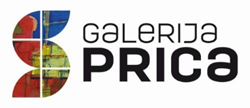 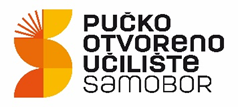 PUČKO OTVORENO UČILIŠTE SAMOBORGALERIJA PRICATrg Matice hrvatske 3LIKOVNI NATJEČAJ za vrtićku djecu i za učenike od 1. do 8. razreda osnovnih škola"DJEČJI AUTOPORTRET/PORTRET"PRIJAVNICANapomena: Predajom prijave roditelj / skrbnik potvrđuje svoju suglasnost korištenja predanih radova kao i korištenje osobnih podataka vezanih uz učenika (ime i prezime, škola, razred) sukladno važećim zakonskim propisima od strane POU Samobora u promidžbene svrhe izložbe (katalog, pozivnica, web, marketing).U druge svrhe predani materijali neće se koristiti.Vrtić / Škola, nazivAdresa Ime i prezime djeteta / učenika/ceRazredIme i prezime učitelja / mentoraMail i broj telefona učitelja / mentoraNaziv radaLikovna tehnikaDimenzije radaMjesto i datumIme i prezime roditelja / skrbnikaPotpis roditelja / skrbnika